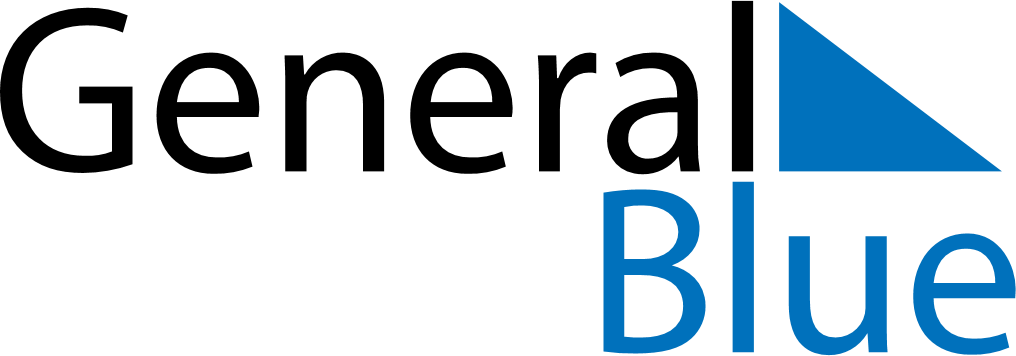 October 2021October 2021October 2021UkraineUkraineSUNMONTUEWEDTHUFRISAT12345678910111213141516Defender of Ukraine Day171819202122232425262728293031